BOX & WHISKER PLOTS – Noteshttp://www.regentsprep.org/regents/math/algebra/ad3/boxwhisk.htm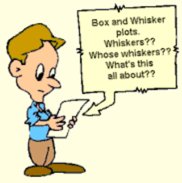 http://www.regentsprep.org/regents/math/algebra/ad3/boxwhisk.htm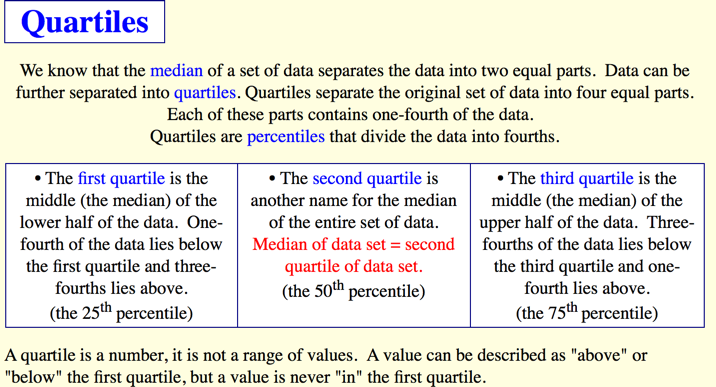 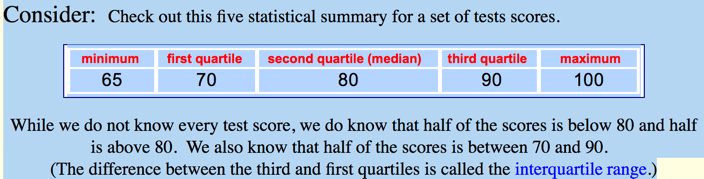 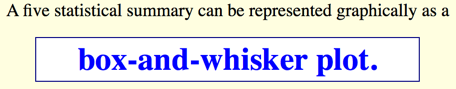 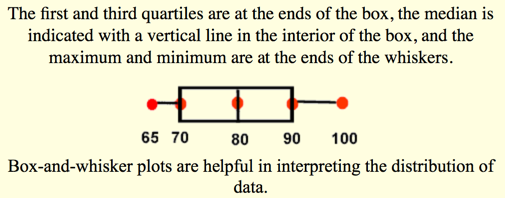 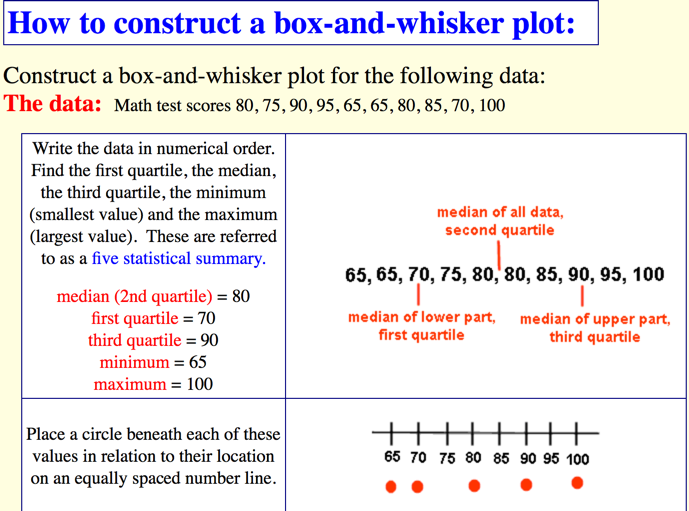 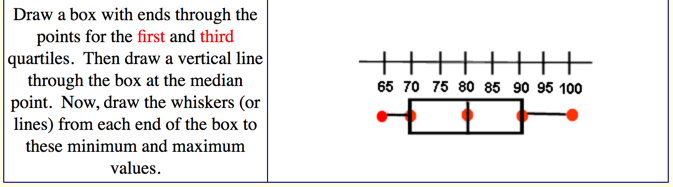 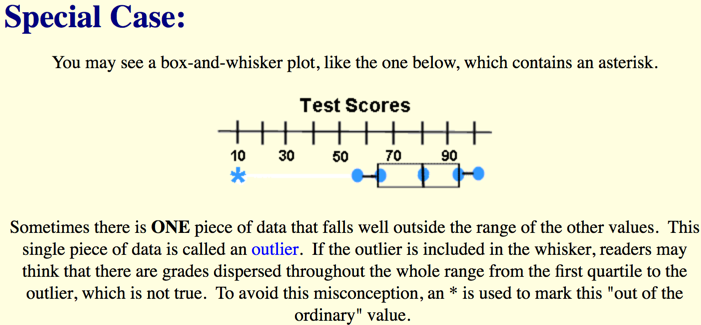 